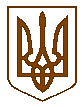 УКРАЇНАЧЕРКАСЬКА МІСЬКА РАДАДЕПАРТАМЕНТ ЕКОНОМІКИ ТА РОЗВИТКУ. Черкаси, вул. Б. Вишневецького, 36, тел (0472) 36-01-88, е-mail: depec@ukr.netЗвіт про базове відстеження результативності проекту рішення виконавчого комітету Черкаської міської ради ”Про встановлення тарифів на ритуальні послуги для » КП «Комбінат комунальних підприємств».1. Вид та назва регуляторного акта.Проект рішення виконавчого комітету Черкаської міської ради ”Про встановлення  тарифів на ритуальні послуги для КП «Комбінат комунальних підприємств».2. Назва виконавця заходів з відстеження результативності.Департамент економіки та розвитку3. Цілі прийняття регуляторного акта.Проект регуляторного акта передбачає встановлення тарифів на ритуальні послуги,  в тому числі передбачені необхідним мінімальним переліком окремих видів ритуальних послуг на рівні економічно обґрунтованих витрат.4. Строк виконання заходів з відстеженняЗ 02.12.2020 по 02.01.20215. Тип відстеженняБазове відстеження.6. Метод одержання результатів відстеження результативності.Для проведення базового відстеження використовувався статистичний метод одержання результатів відстеження.7. Дані та припущення, на основі яких відстежувалася результативність, а також способи одержання даних.Враховуючи цілі регулювання для відстеження результативності регуляторного акта були визначені такі показники – статистичні показники.Дані показники отримані від статистичної звітності КП «Комбінат комунальних підприємств».8. Кількісні та якісні значення показників результативності акта9. Оцінка результатів реалізації регуляторного акта та ступеня досягнення визначених цілей.Основними показниками результативності зазначеного рішення є:- дотримання вимог чинного законодавства;- стан розрахунків за обовязкові платежі до бюджетів усіх рівнів, виплати заробітної плати;- контроль за якістю надання послуг.Повторне відстеження буде здійснено через рік з дня набрання чинності рішення.Заступник директора департаменту економіки та розвитку                                                              Л.А.Гуріненко Голубченко№ п/пНазва показникаБазовевідстеження1.Отримана сума коштів від надання послуг, тис. грн.537,852.Кількість наданих послуг, шт.8143.Рентабельність, тис. грн.27,074.Рентабельність, %.5,3